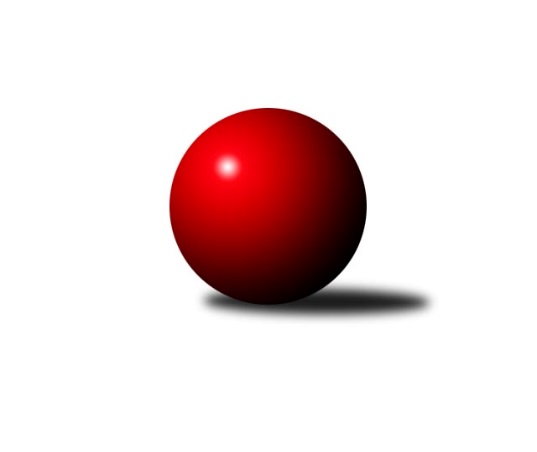 Č.3Ročník 2022/2023	1.10.2022Nejlepšího výkonu v tomto kole: 2696 dosáhlo družstvo:  Nová Paka AVýchodočeská divize 2022/2023Č. Třebová veze body z Trutnova, stejně tak N. Paka z Rokytnice. V ostatních zápasech berou body domácí, i když občas to bylo asi i napínavé. Nejlepším výkonem se „blýskl“ Martin Kamenický – 489. Výsledky 3. kolaSouhrnný přehled výsledků: Loko. Trutnov B	- Loko Č. Třebová A	6:10	2675:2684		29.9.D. Králové n. L. A	- Hylváty A	10:6	2659:2582		30.9.Dobruška A	- Zálabák Smiřice A	12:4	2695:2681		30.9.Solnice A	- Rychnov n. Kn. B	12:4	2455:2339		30.9. Rokytnice n. J. A	-  Nová Paka A	4:12	2693:2696		1.10.Č. Kostelec B	- Náchod B		dohrávka		11.10.Tabulka družstev:	1.	Loko Č. Třebová A	3	3	0	0	35 : 13 	 2694	6	2.	Náchod B	2	2	0	0	26 : 6 	 2734	4	3.	Nová Paka A	2	2	0	0	22 : 10 	 2632	4	4.	Dobruška A	3	2	0	1	26 : 22 	 2687	4	5.	D. Králové n. L. A	3	2	0	1	26 : 22 	 2675	4	6.	Solnice A	2	1	0	1	16 : 16 	 2540	2	7.	Loko. Trutnov B	3	1	0	2	22 : 26 	 2626	2	8.	Hylváty A	3	1	0	2	22 : 26 	 2603	2	9.	Rychnov n. Kn. B	3	1	0	2	21 : 27 	 2527	2	10.	Rokytnice n. J. A	3	1	0	2	20 : 28 	 2704	2	11.	Č. Kostelec B	1	0	0	1	4 : 12 	 2551	0	12.	Zálabák Smiřice A	2	0	0	2	8 : 24 	 2647	0	13.	Třebechovice p. O. A	2	0	0	2	8 : 24 	 2498	0Podrobné výsledky kola:	  Loko. Trutnov B	2675	6:10	2684	Loko Č. Třebová A	Šimon Fiebinger	 	 222 	 215 		437 	 0:2 	 471 	 	215 	 256		Jan Kmoníček	Martin Khol	 	 228 	 218 		446 	 2:0 	 440 	 	194 	 246		Petr Holanec	Zdeněk Babka	 	 233 	 215 		448 	 0:2 	 464 	 	229 	 235		Adam Bezdíček	Jaroslav Jeníček	 	 231 	 250 		481 	 2:0 	 414 	 	216 	 198		Jakub Sokol	Miloš Veigl	 	 213 	 243 		456 	 2:0 	 423 	 	196 	 227		Jiří Hetych ml.	Karel Kratochvíl	 	 212 	 195 		407 	 0:2 	 472 	 	246 	 226		Miloslav Hýblrozhodčí: Zdeněk BabkaNejlepší výkon utkání: 481 - Jaroslav Jeníček	 D. Králové n. L. A	2659	10:6	2582	Hylváty A	Ivan Vondráček	 	 236 	 232 		468 	 2:0 	 432 	 	198 	 234		Libor Čaban	Petr Janeček	 	 227 	 217 		444 	 0:2 	 461 	 	231 	 230		Tomáš Pražák	Luděk Horák	 	 218 	 197 		415 	 0:2 	 424 	 	222 	 202		Milan Vencl	Ladislav Zívr	 	 230 	 228 		458 	 2:0 	 404 	 	213 	 191		Zdeněk Kaplan	Jiří Rejl	 	 224 	 218 		442 	 2:0 	 427 	 	226 	 201		Karel Řehák	Lukáš Blažej	 	 215 	 217 		432 	 0:2 	 434 	 	223 	 211		Milan Januškarozhodčí: Lukáš BlažejNejlepší výkon utkání: 468 - Ivan Vondráček	 Dobruška A	2695	12:4	2681	Zálabák Smiřice A	Michal Balcar	 	 214 	 228 		442 	 2:0 	 402 	 	193 	 209		Martin Ivan	Lukáš Fanc	 	 219 	 200 		419 	 0:2 	 474 	 	256 	 218		Michal Janeček	Martin Děkan	 	 250 	 232 		482 	 2:0 	 430 	 	231 	 199		Radek Urgela	Roman Václavek	 	 222 	 225 		447 	 0:2 	 489 	 	251 	 238		Martin Kamenický	Josef Kupka	 	 210 	 220 		430 	 2:0 	 416 	 	218 	 198		Jiří Hroneš	Jan Králíček	 	 250 	 225 		475 	 2:0 	 470 	 	257 	 213		Miroslav Cupalrozhodčí: Michal BalcarNejlepší výkon utkání: 489 - Martin Kamenický	 Solnice A	2455	12:4	2339	Rychnov n. Kn. B	Daniel Luščák	 	 191 	 173 		364 	 0:2 	 392 	 	194 	 198		Oldřich Krsek	Rudolf Stejskal	 	 213 	 197 		410 	 2:0 	 400 	 	210 	 190		Jan Kopecký	Milan Hrubý	 	 199 	 201 		400 	 0:2 	 430 	 	219 	 211		Lukáš Pacák	Pavel Píč	 	 223 	 201 		424 	 2:0 	 314 	 	147 	 167		Václav Buřil	Pavel Nosek	 	 217 	 214 		431 	 2:0 	 405 	 	201 	 204		Michal Kala	Martin Nosek	 	 222 	 204 		426 	 2:0 	 398 	 	199 	 199		Petr Gálusrozhodčí: Milan HrubýNejlepší výkon utkání: 431 - Pavel Nosek	  Rokytnice n. J. A	2693	4:12	2696	 Nová Paka A	Jan Mařas	 	 224 	 232 		456 	 2:0 	 431 	 	209 	 222		Jan Šmidrkal	Zdeněk Novotný st.	 	 223 	 225 		448 	 0:2 	 472 	 	243 	 229		Jiří Bajer	Petr Mařas	 	 262 	 203 		465 	 2:0 	 436 	 	197 	 239		Erik Folta	Pavel Hanout	 	 242 	 234 		476 	 0:2 	 481 	 	243 	 238		Jan Ringel	Slavomír Trepera	 	 211 	 211 		422 	 0:2 	 447 	 	219 	 228		Milan Ringel	Milan Valášek	 	 197 	 229 		426 	 0:2 	 429 	 	203 	 226		Jaromír Erlebachrozhodčí: Pavel HanoutNejlepší výkon utkání: 481 - Jan RingelPořadí jednotlivců:	jméno hráče	družstvo	celkem	plné	dorážka	chyby	poměr kuž.	Maximum	1.	Ladislav Zívr 	D. Králové n. L. A	479.00	322.5	156.5	1.8	2/2	(487)	2.	Martin Kamenický 	Zálabák Smiřice A	477.50	316.5	161.0	2.5	2/2	(489)	3.	Aleš Tichý 	Náchod B	477.00	318.0	159.0	2.5	2/2	(487)	4.	Milan Valášek 	 Rokytnice n. J. A	472.50	305.8	166.8	2.3	2/2	(509)	5.	Jaroslav Špicner 	Náchod B	464.50	318.5	146.0	4.5	2/2	(511)	6.	Jaroslav Jeníček 	 Loko. Trutnov B	462.75	304.3	158.5	7.5	2/2	(481)	7.	František Hejna 	Náchod B	462.50	308.0	154.5	5.5	2/2	(477)	8.	Josef Kupka 	Dobruška A	459.50	304.3	155.3	3.8	2/2	(482)	9.	Jiří Bek 	Třebechovice p. O. A	458.50	314.0	144.5	4.0	2/2	(490)	10.	Jan Kmoníček 	Loko Č. Třebová A	458.00	311.7	146.3	5.7	3/3	(476)	11.	Martin Děkan 	Dobruška A	457.50	317.5	140.0	2.8	2/2	(482)	12.	František Adamů  st.	Č. Kostelec B	457.00	289.0	168.0	5.0	1/1	(457)	13.	Michal Janeček 	Zálabák Smiřice A	456.50	308.0	148.5	5.0	2/2	(474)	14.	Petr Holanec 	Loko Č. Třebová A	456.00	305.7	150.3	4.3	3/3	(508)	15.	Michal Balcar 	Dobruška A	455.50	315.0	140.5	5.8	2/2	(473)	16.	Jiří Hetych  ml.	Loko Č. Třebová A	455.00	307.0	148.0	7.7	3/3	(494)	17.	Jan Mařas 	 Rokytnice n. J. A	454.75	310.8	144.0	7.5	2/2	(475)	18.	Martin Khol 	 Loko. Trutnov B	453.50	294.8	158.8	2.3	2/2	(490)	19.	Miroslav Cupal 	Zálabák Smiřice A	453.00	298.0	155.0	4.0	2/2	(470)	20.	Jiří Rejl 	D. Králové n. L. A	452.50	314.0	138.5	5.0	2/2	(463)	21.	Jiří Bajer 	 Nová Paka A	452.50	327.5	125.0	2.5	2/2	(472)	22.	Petr Mařas 	 Rokytnice n. J. A	451.75	308.0	143.8	3.3	2/2	(465)	23.	Pavel Hanout 	 Rokytnice n. J. A	451.25	306.8	144.5	6.0	2/2	(476)	24.	Jan Ringel 	 Nová Paka A	450.50	304.5	146.0	4.5	2/2	(481)	25.	Ivan Vondráček 	D. Králové n. L. A	448.50	309.8	138.8	5.3	2/2	(468)	26.	Adam Bezdíček 	Loko Č. Třebová A	448.00	301.3	146.7	4.7	3/3	(464)	27.	Daniel Bouda 	Č. Kostelec B	447.00	305.0	142.0	7.0	1/1	(447)	28.	Lukáš Blažej 	D. Králové n. L. A	447.00	305.3	141.8	3.0	2/2	(454)	29.	Miloslav Hýbl 	Loko Č. Třebová A	447.00	308.7	138.3	7.0	3/3	(472)	30.	Petr Linhart 	Č. Kostelec B	446.00	307.0	139.0	4.0	1/1	(446)	31.	Roman Václavek 	Dobruška A	445.50	311.5	134.0	6.5	2/2	(454)	32.	Slavomír Trepera 	 Rokytnice n. J. A	443.25	307.8	135.5	5.0	2/2	(455)	33.	Robert Petera 	Třebechovice p. O. A	443.00	310.5	132.5	4.0	2/2	(452)	34.	Miloš Veigl 	 Loko. Trutnov B	441.00	300.5	140.5	3.0	2/2	(456)	35.	Milan Vencl 	Hylváty A	440.67	305.3	135.3	7.0	3/3	(468)	36.	Tomáš Pražák 	Hylváty A	439.00	297.0	142.0	5.5	2/3	(461)	37.	Jan Králíček 	Dobruška A	438.50	306.0	132.5	5.3	2/2	(475)	38.	Zdeněk Kaplan 	Hylváty A	437.67	296.7	141.0	2.3	3/3	(479)	39.	Petr Janeček 	D. Králové n. L. A	437.50	296.3	141.3	6.3	2/2	(444)	40.	Milan Ringel 	 Nová Paka A	437.00	305.0	132.0	6.0	2/2	(447)	41.	Martin Nosek 	Solnice A	436.00	293.5	142.5	3.0	2/2	(446)	42.	Jiří Hroneš 	Zálabák Smiřice A	436.00	298.5	137.5	7.0	2/2	(456)	43.	Petr Gálus 	Rychnov n. Kn. B	433.67	301.0	132.7	6.3	3/3	(459)	44.	Pavel Nosek 	Solnice A	433.00	296.0	137.0	5.0	2/2	(435)	45.	Jiří Pácha 	Rychnov n. Kn. B	433.00	314.0	119.0	8.0	2/3	(440)	46.	Michal Kala 	Rychnov n. Kn. B	432.00	292.0	140.0	2.7	3/3	(462)	47.	Lukáš Pacák 	Rychnov n. Kn. B	432.00	294.0	138.0	7.5	2/3	(434)	48.	Šimon Fiebinger 	 Loko. Trutnov B	431.75	293.8	138.0	5.0	2/2	(442)	49.	Zdeněk Novotný  st.	 Rokytnice n. J. A	430.75	287.3	143.5	4.0	2/2	(448)	50.	Jaromír Erlebach 	 Nová Paka A	430.50	296.5	134.0	5.0	2/2	(432)	51.	Pavel Píč 	Solnice A	430.50	297.5	133.0	2.0	2/2	(437)	52.	Kryštof Brejtr 	Náchod B	430.50	306.0	124.5	4.5	2/2	(438)	53.	Lukáš Fanc 	Dobruška A	430.25	295.0	135.3	6.3	2/2	(456)	54.	Karel Řehák 	Hylváty A	427.33	292.0	135.3	5.7	3/3	(429)	55.	Tomáš Adamů 	Č. Kostelec B	425.00	294.0	131.0	4.0	1/1	(425)	56.	Jan Kopecký 	Rychnov n. Kn. B	424.33	288.7	135.7	7.0	3/3	(456)	57.	Rudolf Stejskal 	Solnice A	421.50	302.0	119.5	5.0	2/2	(433)	58.	Milan Hrubý 	Solnice A	420.00	293.0	127.0	6.0	2/2	(440)	59.	Luděk Horák 	D. Králové n. L. A	418.75	295.3	123.5	6.0	2/2	(426)	60.	Karel Kratochvíl 	 Loko. Trutnov B	418.25	277.5	140.8	4.0	2/2	(426)	61.	Josef Prokopec 	 Loko. Trutnov B	416.00	290.0	126.0	7.0	2/2	(420)	62.	Martin Ivan 	Zálabák Smiřice A	413.50	287.0	126.5	9.5	2/2	(425)	63.	Radek Urgela 	Zálabák Smiřice A	410.00	295.5	114.5	11.0	2/2	(430)	64.	Jakub Sokol 	Loko Č. Třebová A	407.00	291.0	116.0	7.0	2/3	(414)	65.	Miloš Kvapil 	Třebechovice p. O. A	402.00	279.5	122.5	5.5	2/2	(408)	66.	Matěj Mach 	Hylváty A	402.00	281.0	121.0	6.0	2/3	(413)	67.	Václav Buřil 	Rychnov n. Kn. B	400.33	278.7	121.7	11.3	3/3	(449)	68.	Tomáš Hanuš 	Třebechovice p. O. A	399.50	285.5	114.0	7.0	2/2	(419)	69.	Josef Dvořák 	Třebechovice p. O. A	398.00	290.0	108.0	10.5	2/2	(398)	70.	Vladimír Vodička 	Č. Kostelec B	389.00	274.0	115.0	9.0	1/1	(389)	71.	Josef Macek 	Č. Kostelec B	387.00	274.0	113.0	8.0	1/1	(387)		Mikuláš Martinec 	Náchod B	492.00	335.0	157.0	2.0	1/2	(492)		Pavel Jiroušek 	Loko Č. Třebová A	477.00	327.0	150.0	3.0	1/3	(477)		Monika Venclová 	Hylváty A	475.00	302.0	173.0	1.0	1/3	(475)		Zdeněk Babka 	 Loko. Trutnov B	443.50	318.0	125.5	6.5	1/2	(448)		Jan Vencl 	Hylváty A	443.00	293.0	150.0	7.0	1/3	(443)		Daniel Majer 	Náchod B	442.00	309.0	133.0	5.0	1/2	(442)		Vojtěch Kazda 	 Nová Paka A	441.00	298.0	143.0	5.0	1/2	(441)		Erik Folta 	 Nová Paka A	436.00	306.0	130.0	9.0	1/2	(436)		Milan Januška 	Hylváty A	434.00	282.0	152.0	11.0	1/3	(434)		Tomáš Hrubý 	Solnice A	434.00	291.0	143.0	3.0	1/2	(434)		Libor Čaban 	Hylváty A	432.00	316.0	116.0	11.0	1/3	(432)		Jan Šmidrkal 	 Nová Paka A	431.00	306.0	125.0	5.0	1/2	(431)		Vojtěch Morávek 	Hylváty A	426.00	301.0	125.0	9.0	1/3	(426)		Jiří Doucha  ml.	Náchod B	419.00	290.0	129.0	1.0	1/2	(419)		Dobroslav Lánský 	 Nová Paka A	414.00	283.0	131.0	5.0	1/2	(414)		Monika Horová 	D. Králové n. L. A	408.00	283.0	125.0	7.0	1/2	(408)		Filip Petera 	Třebechovice p. O. A	407.00	292.0	115.0	12.0	1/2	(407)		Oldřich Krsek 	Rychnov n. Kn. B	392.00	267.0	125.0	10.0	1/3	(392)		Luděk Moravec 	Třebechovice p. O. A	387.00	265.0	122.0	5.0	1/2	(387)		Vít Richter 	Rychnov n. Kn. B	387.00	293.0	94.0	10.0	1/3	(387)		Daniel Luščák 	Solnice A	364.00	269.0	95.0	13.0	1/2	(364)Sportovně technické informace:Starty náhradníků:registrační číslo	jméno a příjmení 	datum startu 	družstvo	číslo startu468	Oldřich Krsek	30.09.2022	Rychnov n. Kn. B	1x
Hráči dopsaní na soupisku:registrační číslo	jméno a příjmení 	datum startu 	družstvo	26085	Daniel Luščák	30.09.2022	Solnice A	Program dalšího kola:4. kolo6.10.2022	čt	17:00	Hylváty A - Dobruška A	7.10.2022	pá	17:00	Loko Č. Třebová A - Solnice A	7.10.2022	pá	17:00	Zálabák Smiřice A -  Loko. Trutnov B	7.10.2022	pá	17:00	Náchod B - D. Králové n. L. A	7.10.2022	pá	17:00	 Nová Paka A - Č. Kostelec B	7.10.2022	pá	17:00	Třebechovice p. O. A -  Rokytnice n. J. A				-- volný los -- - Rychnov n. Kn. B	Nejlepší šestka kola - absolutněNejlepší šestka kola - absolutněNejlepší šestka kola - absolutněNejlepší šestka kola - absolutněNejlepší šestka kola - dle průměru kuželenNejlepší šestka kola - dle průměru kuželenNejlepší šestka kola - dle průměru kuželenNejlepší šestka kola - dle průměru kuželenNejlepší šestka kola - dle průměru kuželenPočetJménoNázev týmuVýkonPočetJménoNázev týmuPrůměr (%)Výkon1xMartin KamenickýSmiřice4891xMartin KamenickýSmiřice110.194891xMartin DěkanDobruška4821xMartin DěkanDobruška108.614821xJaroslav JeníčekTrutnov B4811xJaroslav JeníčekTrutnov B108.554811xJan RingelN. Paka4811xPavel NosekSolnice 107.884311xPavel HanoutRokytnice4761xJan RingelN. Paka107.84811xJan KrálíčekDobruška4751xLukáš PacákRychnov B107.63430